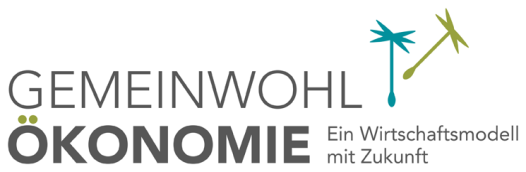 Antrag zurAnerkennung als Regionalgruppe „aktiv“ (Schritt 2)Wir beantragen hiermit, dass der Status unserer Regionalgruppe von „im Aufbau“ auf „aktiv“ geändert wird und wir als GWÖ-Regionalgruppe somit offiziell anerkannt werden.Wir haben den „Leitfaden zur Gründung einer Regionalgruppe“ gelesen.* Name des GWÖ-Vereins, zu dem die Regionalgruppe zugeordnet werden soll.** Die beiden erstgenannten Antragsteller*innen werden als Regionalgruppen-Koordinator*innen geführt.*** Diese Daten werden als offizielle Anschrift der Regionalgruppe geführt.Bitte dieses Formular ausfüllen und die Word-Datei an International Reception (international@ecogood.org) schicken.Name der RegionalgruppeName Antragsteller*in 1**Name Antragsteller*in 2**Name Antragsteller*in 3Name Antragsteller*in 4Name Antragsteller*in 5Straße***PLZ, Ort***Land***Telefonnummer***E-Mail-Adresse***Ort, Datum: